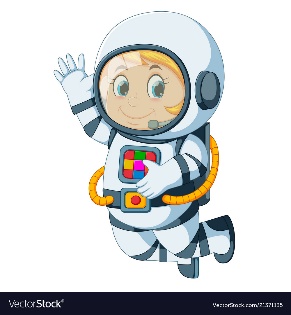 Astronaut Spellings Week 2  18th JanuarySpecial Focuswhetherweathersceneseenweekweakballbawlplainplane